АДМИНИСТРАЦИЯ ГАВРИЛОВСКОГО СЕЛЬСОВЕТА САРАКТАШСКОГО РАЙОНА ОРЕНБУРГСКОЙ ОБЛАСТИП О С Т А Н О В Л Е Н И Е_________________________________________________________________________________________________________06.07.2021 				с. Гавриловка		        № 32-п В соответствии с Федеральными закономи от 12 июня 2002 года № 67-ФЗ «Об основных гарантиях избирательных прав и права на участие в референдуме граждан Российской Федерации», от 22 февраля 2014 № 20-ФЗ « О выборах депутатов Государственной Думы Федерального Собрания Российской Федерации», Законом Оренбургской области от 16 ноября 2005 года № 2711/469-III-ОЗ «О выборах депутатов Законодательного Собрания Оренбургской области»:1.Выделить специальные места для размещения печатных агитационных материалов на территории избирательного участка:Избирательный участок № 1496 (с.Гавриловка)Фельдшерско-акушерский пункт с.Гавриловка (по согласованию)Торговый павильон «Семейный» (по согласованию)Магазин «Татьяна» ИП Манич Т.П. (по согласованию)2. Контроль за исполнением данного постановления оставляю за собой3. Постановление вступает в силу со дня его подписания и подлежит размещению на официальном сайте администрации Гавриловского сельсовета Саракташского района Оренбургской области.Глава Гавриловского сельсовета:                                          Е.И. Варламова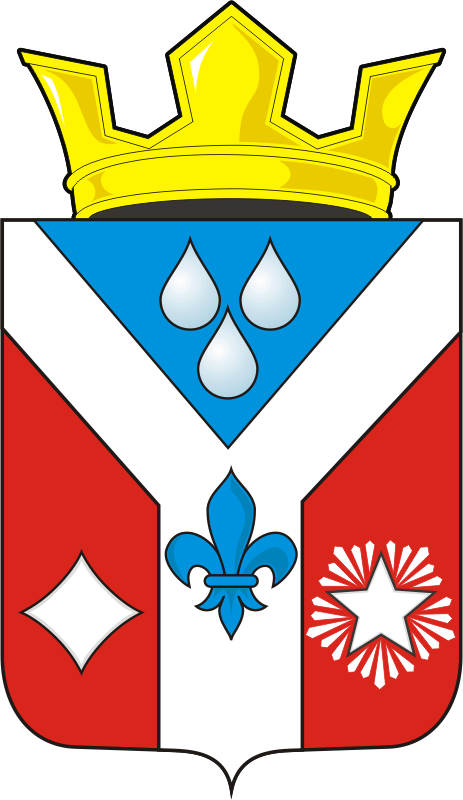 О выделении специальных мест для размещения печатных агитационных материаловРазослано:участковой избирательной комиссии, руководителям учреждений, администрации района, ТИК Саракташского района, прокуратуре района